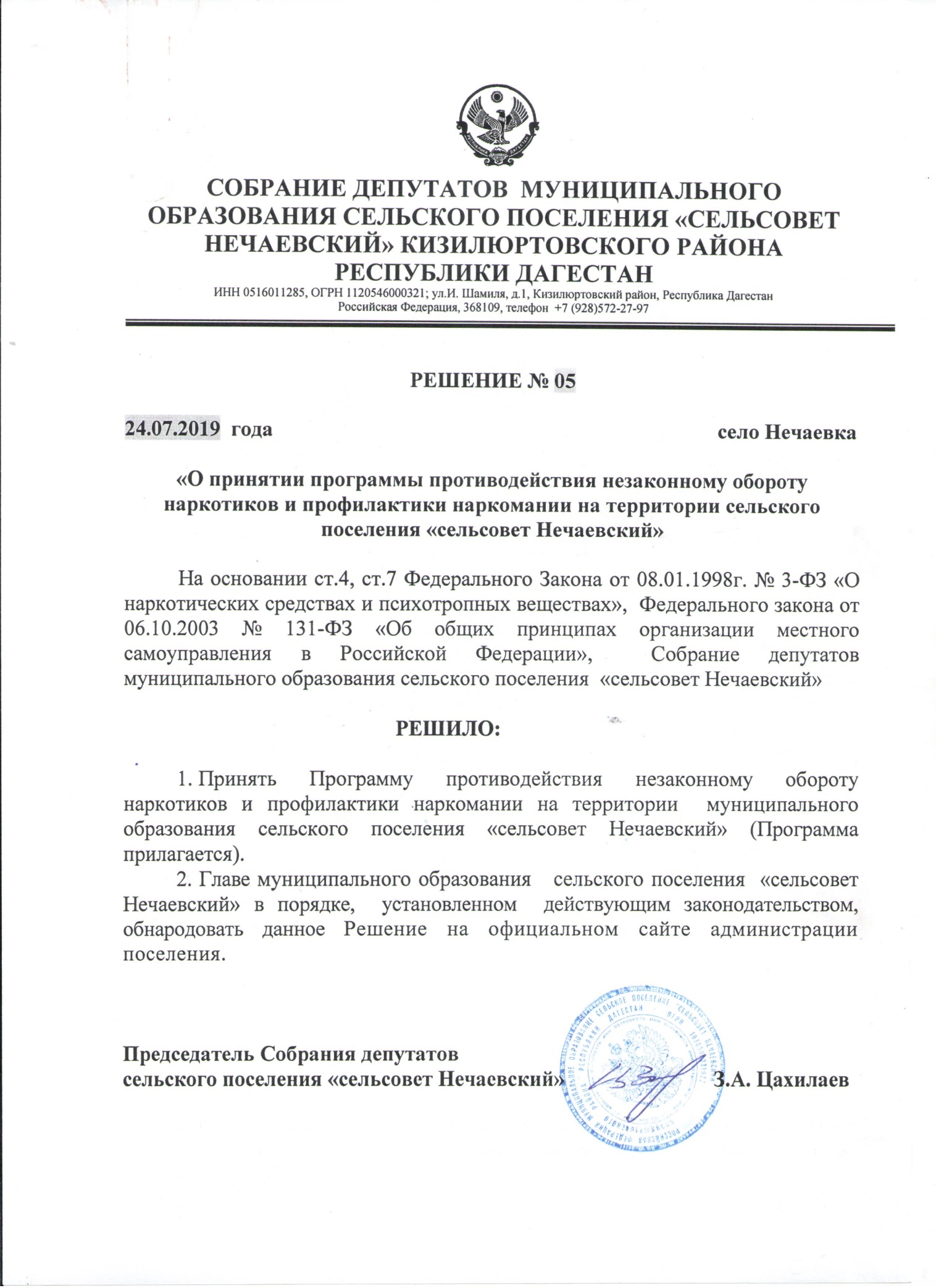 Утвержденорешением Собрания депутатов сельского поселения «сельсовет Нечаевский»от 24.07.2019 г.  № 05Антинаркотическая программамуниципального образованиясельское поселение «сельсовет Нечаевский»на 2019-2021 гг.                                                      с. Нечаевка                                                        2019 годПАСПОРТАнтинаркотической программы муниципального образованиясельское поселение «сельсовет Нечаевский» на 2019-2021 гг.1. Характеристика программы и обоснование ее решения программно-целевыми методами     Антинаркотическая программа муниципального образования сельское поселение «сельсовет Нечаевский» на 2019-2021 гг., разработана в соответствии с Федеральным законом от 08.01.98 № 3-ФЗ «О наркотических средствах и психотропных веществах», Указом президента РФ от 18.10.2007 №137 « О дополнительных мерах по противодействию незаконному обороту наркотических средств, психотропных веществ и их прекурсоров», и в целях активизации работы по противодействию незаконному обороту наркотических средств и психотропных веществ в Нечаевском сельском поселении.2. Основные цели и задачи программыОсновной целью программы является противодействие незаконному обороту наркотиков на территории сельского поселения, профилактика правонарушений связанных с употреблением и распространением наркотических и психотропных веществ.Программа рассчитана на 2019-2021 годы и предлагает решение следующих основных задач: - организация системы профилактики наркомании в муниципальном образовании;- организация информационно-пропагандистского обеспечения профилактики наркомании в поселении;- совершенствование нормативно- правовой базы МО СП «сельсовет Нечаевский» в сфере незаконного оборота наркотиков;-оптимизация работы по профилактике распространения и употребления наркотических и психотропных веществ;-создание системы стимулов, среди населения жизни без наркотиков.- реализация на территории муниципального образования государственной политики в области противодействия незаконному обороту наркотических средств, психотропных веществ и.т.д.3. Основные мероприятия Программы	Программа включает мероприятия по основным направлениям в сфере профилактики употребления и незаконного оборота наркотиков на территории сельского поселения:- Информационно-пропагандистское обеспечение профилактики наркомании в поселении;- Контроль за неиспользуемыми земельными участками, в целях недопущения произрастания или незаконного культивирования наркосодержащих растений;- Мероприятия первичной профилактики наркомании;- Межуровневое сотрудничество.4. Обоснование ресурсного обеспечения программыПрограмма рассчитана на 3 года, период 2019-2021 годы. Для реализации мероприятий, предусмотренных данной программой, необходимо объединить усилия всех участников программы. Бюджетных средств на реализацию Программы требуется около 15000руб.5. Механизм реализации программыОсновой реализации Программы должно стать создание правового, организационного и других видов обеспечения достижения поставленной цели по противодействию незаконному обороту наркотиков на территории сельского поселения. Координацию деятельности исполнителей осуществляет администрация сельского поселения.Оценка социально-экономической и иной эффективности реализации программыВ ходе реализации Программы планируется консолидировать усилия правоохранительных органов, медицинских служб, общественных организаций, образовательных учреждений и населения в борьбе с незаконным оборотом  и употреблением наркотиков на территории поселения.Результаты реализуемых направлений Программы позволят избежать роста распространения наркотиков и будут способствовать стабилизации состояния правопорядка в муниципальном образовании сельское поселение «сельсовет Нечаевский».Перечень мероприятий по реализации Антинаркотической программы муниципального образования сельское поселение «сельсовет Нечаевский» на 2019-2021 гг. Наименование программыАнтинаркотическая программа муниципального  образования сельское поселение «сельсовет Нечаевский» на 2019-2021 гг.Основание для разработки программыФедеральный закон от 08.01.98 № 3-ФЗ «О наркотических средствах и психотропных веществах», Указ президента РФ от 18.10.2007 № 137 «О дополнительных мерах по противодействию незаконному обороту наркотических средств, психотропных веществ».Заказчик программыАдминистрация МО СП «сельсовет Нечаевский»РазработчикКомиссия по социально-правовой политике Собрания депутатов МО СП «сельсовет Нечаевский»Исполнители:Администрация МО СП «сельсовет Нечаевский»учреждения и организации различных форм собственности; КДЦ с.Нечаевка, МКУК «Библиотека с.Нечаевка»;общественные организации и объединения;Цель и задачи программы:Цель:противодействие незаконному обороту наркотиков на территории поселения, профилактика правонарушений связанных с употреблением и распространением наркотических и психотропных веществ.Задачи:-организация системы профилактики наркомании в муниципальном образовании;-организация информационно-пропагандистского обеспечения профилактики наркомании в сельском поселении;- совершенствование нормативно- правовой базы МО СП «сельсовет Нечаевский» в сфере незаконного оборота наркотиков;-оптимизация работы по профилактике распространения и употребления наркотических и психотропных веществ;-создание системы среди населения стимулов жизни без наркотиков.Сроки  реализации программы:2019-2021 гг.Объемы и источники финансированияВсего 15000руб. Бюджет администрации МО СП «сельсовет Нечаевский»Управление программой и контроль за ее реализациейКонтроль за выполнением настоящей Программы осуществляет Администрация сельского поселения, а также Собрание депутатов сельского поселения в соответствии с полномочиями, установленными действующим законодательством№Наименование мероприятийСрок исполненияОтветственные исполнители1Информирование населения о контактных телефонах анонимной «Горячей линии» для приема сообщений о местах продажи наркотиков и других правонарушений2019-2021 гг.Глава поселения, специалисты поселения,   работники  библиотеки, КДЦ2Обеспечение информационного наполнения вкладок на сайте муниципального образования о результатах проводимых мероприятий2019-2021 гг.Глава поселения, специалисты поселения3Контроль за неиспользуемыми земельными участками на предмет выявления фактов произрастания или незаконного культивирования наркосодержащих растений2019-2021 гг.Глава поселения,  специалист ЗИО4Ведение разъяснительной работы с землепользователями и землевладельцами об ответственности за незаконное культивирование запрещенных к возделыванию растений, содержащих наркотические вещества, и непринятие мер по их уничтожению2019-2021 гг.Глава поселения,  специалист ЗИО5Взаимодействие с участковым уполномоченным полиции по профилактической работе с населением2019-2021 гг.Глава поселения6Взаимодействие с МКУК «Библиотека с.Нечаевка» для размещения информации о вреде наркотиков2019-2021 гг.Специалисты поселения, библиотеки, КДЦ7Беседы, игровые программы,       видеопоказы и др. мероприятия для молодежи по профилактике наркомании и ведению здорового образа жизни2019-2021 гг.КДЦ, библиотека